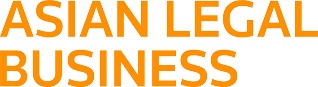 2023 ALB China Top 15 Litigators Submission Form2023 ALB China 十五佳诉讼律师申报表Nomination No. 1提名人选之一Please clearly mark CONFIDENTIAL next to the names or cases that are not publishable. 如有名字或案件不能发表，请明确在其旁边标注“保密”*Referrer may receive ALB emails.候选人提供的推荐人，可能收到ALB排名、活动、调研相关邮件。Nomination No. 2提名人选之二Please clearly mark CONFIDENTIAL next to the names or cases that are not publishable. 如有名字或案件不能发表，请明确在其旁边标注“保密”*Referrer may receive ALB emails.候选人提供的推荐人，可能收到ALB排名、活动、调研相关邮件。By submitting any information and materials to Thomson Reuters, submitter is agreed with below content:All information, materials and submission provided to Thomson Reuters is legally available and not partially or totally, directly or indirectly encumbered by rights owned by third parties. By submitting any information and materials to Thomson Reuters, I understand and agree that neither Thomson Reuters nor its employees shall be liable for any loss, demand, claim or cause of action of any kind, for defamation, invasion of privacy, publicity or any similar matter whether or not such loss, demand or claim is foreseeable or not. Thomson Reuters shall not be responsible for any claims from third parties (whether grounded on intellectual property rights infringements, defamation, or breach of confidentiality or otherwise) related to Thomson Reuters’ publication of the information, materials and submission provided by you. All information, materials and submission provided to Thomson Reuters will be published as-is, without alteration or modification and the submitter will be fully responsible for its submission.* 参选律师要求：1) 具有中华人民共和国执业资格；且 2) 在2021年12月1日至2022年11月30日，曾在中国大陆开庭的诉讼案件中，或代表中国客户在境外诉讼案件中，有出色表现。    The candidate lawyer should: 1) admitted in PRC; and 2) had outstanding achievement in litigation case(s) EITHER taking place in Mainland China OR representing a Chinese client overseas, from 1 Dec 2021 to 30 Nov 2022.* 每一家律师事务所最多可提名2位律师，请内部沟通一致并使用一名联系人提交申请；    One firm can nominate at most TWO lawyers who had outstanding achievement in the litigation area, please make submission through one contact each firm; * 表格以中文或英文或中英双语填写均可。    Submission form can be filled in Chinese, or English or bilingual.* The deadline for submission is Thursday, Dec. 1, 2022, 6:00 pm (Beijing time)提交报名截止时间为2022年12月1日(周四)下午六点。 * Please mail your submission to: TRALBRanking@thomsonreuters.com    请于截止日期之前将报名表格发送到: TRALBRanking@thomsonreuters.comBASIC INFORMATION基本信息Candidate Name被提名律师姓名（* In case of magazine publication, the name will be as what filled in here. Please fill in it accurately in both English and Chinese.*如涉及杂志刊登，姓名将以此处填写为准，请同时以英文、中文准确填写）Current Law firm所在律师事务所（* In case of magazine publication, the name of law firm will be as what filled in here. Please fill in it accurately in both English and Chinese.*如涉及杂志刊登，律所的名称将以此处填写为准，请同时以英文、中文准确填写）Practice Area(s)执业领域Location工作地点Age年龄Years of Legal Career从业年限Current Title 职务级别Years in Current Firm 当前律所工作年限Year of Admitted in PRC 中华人民共和国律师执业资格获得年份Previous firm(s) and Duration (If applicable)此前工作经历及年份（如果有）CAREER HIGHLIGHTS执业生涯突出表现Please list up to five of the most important litigation cases(please note the arbitration cases are not included) in career life. Clearly mark CONFIDENTIAL on those that are not publishable.请列举候选人代理过的最重大诉讼案件（请留意不包括仲裁案件），不超过5个。如有内容不能发表，请明确在其旁边标注“保密”。(Please specify candidate’s role, as well as complexity, innovation,  or impact of the cases.请描述候选人在案件中的角色，以及案件的复杂性、创新性、影响等)Please list up to ten of the most significant litigation cases(please note the arbitration cases are not included)  in the last 12 months.Clearly mark CONFIDENTIAL on those that are not publishable.请列举候选人过去12个月中代理的最重要诉讼案件（请留意不包括仲裁案件），不超过10个。如有内容不能发表，请明确在其旁边标注“保密”。(Please specify candidate’s role, as well as complexity, innovation,  or impact of the cases.请描述候选人在案件中的角色，以及案件的复杂性、创新性、影响等)Please list up to five of candidate’s key clients.请列举候选人的主要客户，不超过5个Please list up to 5 new clients wins in the past 12 months.请列举候选人过去12个月中获得的新客户，不超过5个Please list any significant accolades the candidate has received for work in the form of public recognition, awards etc.候选人曾获得奖项RECOMMENDATIONS推荐与评价Some client comments the candidate has received (If available, please name a client contact for reference)客户对候选人有何评价(如有可能请提供一位客户作为推荐人) Comments from managing partner or colleague (If available, please name a contact for reference)律所领导或同事对候选人有何评价(如有可能请提供一位领导或同事作为推荐人)OTHER INFORMATION 补充信息Personal philosophy, i.e. the motivation and excitement about work 个人哲学。如择业原因、工作动力等Future plans  and career ambitions将来计划，未来几年的安排，长远目标Other relevant information (including, but not limited to, pro-bono work, charity work, social service etc.)其他提名理由（包括但不限于法律援助，慈善活动，社会公益工作等）BASIC INFORMATION基本信息Candidate Name被提名律师姓名（* In case of magazine publication, the name will be as what filled in here. Please fill in it accurately in both English and Chinese.*如涉及杂志刊登，姓名将以此处填写为准，请同时以英文、中文准确填写）Current Law firm所在律师事务所（* In case of magazine publication, the name of law firm will be as what filled in here. Please fill in it accurately in both English and Chinese.*如涉及杂志刊登，律所的名称将以此处填写为准，请同时以英文、中文准确填写）Practice Area(s)执业领域Location工作地点Age年龄Years of Legal Career从业年限Current Title 职务级别Years in Current Firm 当前律所工作年限Year of Admitted in PRC 中华人民共和国律师执业资格获得年份Previous firm(s) and Duration (If applicable)此前工作经历及年份（如果有）CAREER HIGHLIGHTS执业生涯突出表现Please list up to five of the most important litigation cases(please note the arbitration cases are not included) in career life. Clearly mark CONFIDENTIAL on those that are not publishable.请列举候选人代理过的最重大诉讼案件（请留意不包括仲裁案件），不超过5个。如有内容不能发表，请明确在其旁边标注“保密”。(Please specify candidate’s role, as well as complexity, innovation,  or impact of the cases.请描述候选人在案件中的角色，以及案件的复杂性、创新性、影响等)Please list up to ten of the most significant litigation cases(please note the arbitration cases are not included)  in the last 12 months.Clearly mark CONFIDENTIAL on those that are not publishable.请列举候选人过去12个月中代理的最重要诉讼案件（请留意不包括仲裁案件），不超过10个。如有内容不能发表，请明确在其旁边标注“保密”。(Please specify candidate’s role, as well as complexity, innovation,  or impact of the cases.请描述候选人在案件中的角色，以及案件的复杂性、创新性、影响等)Please list up to five of candidate’s key clients.请列举候选人的主要客户，不超过5个Please list up to 5 new clients wins in the past 12 months.请列举候选人过去12个月中获得的新客户，不超过5个Please list any significant accolades the candidate has received for work in the form of public recognition, awards etc.候选人曾获得奖项RECOMMENDATIONS推荐与评价Some client comments the candidate has received (If available, please name a client contact for reference)客户对候选人有何评价(如有可能请提供一位客户作为推荐人) Comments from managing partner or colleague (If available, please name a contact for reference)律所领导或同事对候选人有何评价(如有可能请提供一位领导或同事作为推荐人)OTHER INFORMATION 补充信息Personal philosophy, i.e. the motivation and excitement about work 个人哲学。如择业原因、工作动力等Future plans  and career ambitions将来计划，未来几年的安排，长远目标Other relevant information (including, but not limited to, pro-bono work, charity work, social service etc.)其他提名理由（包括但不限于法律援助，慈善活动，社会公益工作等）